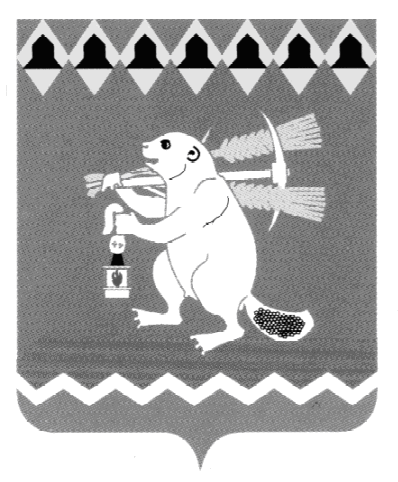 Администрация Артемовского городского округа ПОСТАНОВЛЕНИЕот  11.12.2017                                                                                         № 1300-ПАО внесении изменений  в муниципальную программу             «Управление муниципальным имуществом и земельными ресурсами Артемовского городского округа на 2015-2020 годы» 	В соответствии со статьей 179 Бюджетного кодекса Российской Федерации, Федеральным законом от 06 октября 2003 года № 131-ФЗ «Об общих принципах организации местного самоуправления в Российской Федерации», решением Думы Артемовского городского округа от 22.12.2016   № 58 «Об утверждении бюджета Артемовского городского округа на 2017 год и плановый период 2018 и 2019 годов» (с изменениями, внесенными решениями Думы Артемовского городского округа от 21.03.2017 № 123, от 01.06.2017       № 176, от 03.08.2017 № 219, от 26.10.2017 № 257), руководствуясь статьями 30, 31 Устава Артемовского городского округа,ПОСТАНОВЛЯЮ:1. Внести в муниципальную программу «Управление муниципальным имуществом и земельными ресурсами Артемовского городского округа на  2015-2020 годы», утвержденную постановлением Администрации Артемовского городского округа от 29.08.2014 № 1194-ПА (с изменениями, внесенными постановлениями Администрации Артемовского городского округа от 26.02.2015 № 279-ПА, от  08.05.2015 № 629-ПА, от 07.08.2015 № 1090-ПА, от 07.10.2015 № 1338-ПА, от 18.12.2015  № 1649-ПА, от 29.02.2016 № 215-ПА, от 06.05.2016 № 495-ПА, от 15.07.2016 № 803-ПА, от 12.09.2016 № 1026-ПА, от 11.10.2016 № 1143-ПА, от 09.12.2016 № 1397-ПА, от 11.01.2017 № 3-ПА, от 23.03.2017 № 349-ПА, от 14.04.2017 № 450-ПА, от 19.07.2017 № 829-ПА, от 25.09.2017 № 1050-ПА) (далее – муниципальная программа),  следующие изменения:1.1. в паспорте муниципальной программы раздел «Объемы финансирования муниципальной программы по годам реализации, тыс.рублей» изложить в следующей редакции:	1.2. Приложение № 1 к муниципальной программе «Цели и задачи, целевые показатели реализации муниципальной программы» изложить в следующей редакции (Приложение 1);	1.3. Приложение № 2 к муниципальной программе «План мероприятий по выполнению муниципальной программы» изложить в следующей редакции (Приложение 2).2. Постановление опубликовать в газете «Артемовский рабочий» и разместить на официальном сайте Артемовского городского округа в информационно-телекоммуникационной сети «Интернет».3.  Контроль за исполнением постановления оставляю за собой.Глава Артемовского городского  округа                                       А.В. СамочерновПриложение 1  к постановлению Администрации Артемовского городского округаот 11.12.2017 № 1300-ПАПриложение № 1к муниципальной программе«Управление муниципальным имуществом и земельными ресурсами Артемовского городского округа на 2015-2020 годы»ЦЕЛИ И ЗАДАЧИ, ЦЕЛЕВЫЕ ПОКАЗАТЕЛИРЕАЛИЗАЦИИ МУНИЦИПАЛЬНОЙ ПРОГРАММЫ«УПРАВЛЕНИЕ МУНИЦИПАЛЬНЫМ ИМУЩЕСТВОМ И ЗЕМЕЛЬНЫМИ РЕСУРСАМИ АРТЕМОВСКОГО ГОРОДСКОГО ОКРУГА НА 2015-2020 ГОДЫ»* поступления от продажи объектов недвижимости в 2010 и 2011 годах (рассрочка платежей в соответствии с  Федеральным законом от 22.07.2008 № 159-ФЗ ( с изменениями)«Об особенностях отчуждения  недвижимого  имущества,  находящегося в государственной  собственности  субъектов  Российской  Федерации  или  в  муниципальной  собственности  и  арендуемого субъектами малого и среднего предпринимательства,и о внесении изменений в отдельные законодательные акты Российской Федерации»)Приложение 2  к постановлению Администрации Артемовского городского округаот 11.12.2017 № 1300-ПАПриложение № 2 к муниципальной программе«Управление муниципальным имуществом  и земельными ресурсами Артемовского городского округа на 2015-2020 годы»ПЛАН МЕРОПРИЯТИЙПО ВЫПОЛНЕНИЮ МУНИЦИПАЛЬНОЙ ПРОГРАММЫ«УПРАВЛЕНИЕ МУНИЦИПАЛЬНЫМ ИМУЩЕСТВОМ И ЗЕМЕЛЬНЫМИ РЕСУРСАМИ АРТЕМОВСКОГО ГОРОДСКОГО ОКРУГА НА 2015-2020 ГОДЫ»Исполнитель: ведущий специалист Комитета по управлению муниципальнымимуществом Артемовского городского округа Белоусова Н.П.Объемы финансирования            муниципальной программы        по годам реализации, тыс. рублейВСЕГО: 179222,6 тыс.руб.в том числе: 2015 год –  28259,4 тыс.руб.2016 год –  45414,0 тыс.руб.2017 год  – 31313,7 тыс.руб.2018 год –  21943,5 тыс.руб.2019 год –  21943,5 тыс.руб.2020 год –  30348,5 тыс.руб.из них:областной бюджет - 13007,1 тыс.руб.2015 год –      603,5 тыс.руб.2016 год –  12403,6 тыс.руб.2017 год –         0,02018 год –         0,02019 год –         0,02020 год –         0,0     местный бюджет  - 166215,5 тыс.руб.2015 год –  27655,9 тыс.руб.2016 год –  33010,4 тыс.руб.2017 год –  31313,7 тыс.руб.2018 год –  21943,5 тыс.руб.2019 год –  21943,5 тыс.руб.2020 год –  30348,5 тыс.руб.№    
строкиНаименование  
 цели (целей) и 
 задач, целевых 
  показателейЕдиница 
измеренияЗначение целевого показателя реализации      
муниципальной программыЗначение целевого показателя реализации      
муниципальной программыЗначение целевого показателя реализации      
муниципальной программыЗначение целевого показателя реализации      
муниципальной программыЗначение целевого показателя реализации      
муниципальной программыЗначение целевого показателя реализации      
муниципальной программыЗначение целевого показателя реализации      
муниципальной программыЗначение целевого показателя реализации      
муниципальной программыЗначение целевого показателя реализации      
муниципальной программыЗначение целевого показателя реализации      
муниципальной программыИсточник  
 значений  
показателей№    
строкиНаименование  
 цели (целей) и 
 задач, целевых 
  показателейЕдиница 
измерения2015201520162016201720182018201920192020Источник  
 значений  
показателей1       2        34455677889    10     1Цель: Повышение эффективности управления и распоряжения муниципальной собственностью  Артемовского городского округа и земельными участками, находящимися в муниципальной и государственной собственностиЦель: Повышение эффективности управления и распоряжения муниципальной собственностью  Артемовского городского округа и земельными участками, находящимися в муниципальной и государственной собственностиЦель: Повышение эффективности управления и распоряжения муниципальной собственностью  Артемовского городского округа и земельными участками, находящимися в муниципальной и государственной собственностиЦель: Повышение эффективности управления и распоряжения муниципальной собственностью  Артемовского городского округа и земельными участками, находящимися в муниципальной и государственной собственностиЦель: Повышение эффективности управления и распоряжения муниципальной собственностью  Артемовского городского округа и земельными участками, находящимися в муниципальной и государственной собственностиЦель: Повышение эффективности управления и распоряжения муниципальной собственностью  Артемовского городского округа и земельными участками, находящимися в муниципальной и государственной собственностиЦель: Повышение эффективности управления и распоряжения муниципальной собственностью  Артемовского городского округа и земельными участками, находящимися в муниципальной и государственной собственностиЦель: Повышение эффективности управления и распоряжения муниципальной собственностью  Артемовского городского округа и земельными участками, находящимися в муниципальной и государственной собственностиЦель: Повышение эффективности управления и распоряжения муниципальной собственностью  Артемовского городского округа и земельными участками, находящимися в муниципальной и государственной собственностиЦель: Повышение эффективности управления и распоряжения муниципальной собственностью  Артемовского городского округа и земельными участками, находящимися в муниципальной и государственной собственностиЦель: Повышение эффективности управления и распоряжения муниципальной собственностью  Артемовского городского округа и земельными участками, находящимися в муниципальной и государственной собственностиЦель: Повышение эффективности управления и распоряжения муниципальной собственностью  Артемовского городского округа и земельными участками, находящимися в муниципальной и государственной собственностиЦель: Повышение эффективности управления и распоряжения муниципальной собственностью  Артемовского городского округа и земельными участками, находящимися в муниципальной и государственной собственности2Задача 1 Управление муниципальным  имуществомЗадача 1 Управление муниципальным  имуществомЗадача 1 Управление муниципальным  имуществомЗадача 1 Управление муниципальным  имуществомЗадача 1 Управление муниципальным  имуществомЗадача 1 Управление муниципальным  имуществомЗадача 1 Управление муниципальным  имуществомЗадача 1 Управление муниципальным  имуществомЗадача 1 Управление муниципальным  имуществомЗадача 1 Управление муниципальным  имуществомЗадача 1 Управление муниципальным  имуществомЗадача 1 Управление муниципальным  имуществомЗадача 1 Управление муниципальным  имуществом3Целевой показатель 1  балансовая стоимость муниципального имущества, закрепленного за предприятиями и учреждениями на праве хозяйственного ведения и оперативного управлениятыс.руб.5085360508536051021375102137582985858493905849390587530058753005830750договоры (дополнительные соглашения) о закреплении имущества4Целевой показатель 2  количество объектов, переданных в аренду шт.12121212111111111111договоры аренды5Целевой показатель 3  доходы от сдачи в аренду объектов нежилого фонда, находящихся в муниципальной казнетыс.руб.657657630630269279279290290300регистры бухгалтерского учета6Целевой показатель 4  количество объектов, переданных в безвозмездное пользованиешт.30302727302121141412договоры безвозмездного пользования7Целевой показатель 5  количество приобретенных квартир в муниципальную собственность для предоставления отдельным категориям граждан по договорам социального наймашт.991717101010101010муниципальные контракты на приобретение квартир в муниципальную собственность8Целевой показатель 6   просроченная кредиторская задолженность за услуги по содержанию и обеспечению сохранности имущества, находящегося в муниципальной казнеруб.0000000000регистры бухгалтерского учета8.1.Целевой показатель 6.1. приобретение (выкуп) комплекса системы холодного водоснабженияшт.0011000000муниципальный контракт на приобретение имущества8.2.Целевой показатель 6.2. количество приобретенного кварцевого песка, используемого в качестве фильтрующей загрузки скорого фильтра на станциях обезжелезивания м30038388600000муниципальные контракты на приобретение материальных запасов8.3.Целевой показатель 6.3. количество созданных муниципальных унитарных предприятийед.0000300000Выписки из ЕГРЮЛ8.4.Целевой показатель 6.4. количество приобретенных объектов недвижимого имуществашт.0000200000муниципальные контракты на приобретение объектов в муниципальную собственность9Задача 2   Приватизация муниципального имущества, не задействованного в решении вопросов местного значенияЗадача 2   Приватизация муниципального имущества, не задействованного в решении вопросов местного значенияЗадача 2   Приватизация муниципального имущества, не задействованного в решении вопросов местного значенияЗадача 2   Приватизация муниципального имущества, не задействованного в решении вопросов местного значенияЗадача 2   Приватизация муниципального имущества, не задействованного в решении вопросов местного значенияЗадача 2   Приватизация муниципального имущества, не задействованного в решении вопросов местного значенияЗадача 2   Приватизация муниципального имущества, не задействованного в решении вопросов местного значенияЗадача 2   Приватизация муниципального имущества, не задействованного в решении вопросов местного значенияЗадача 2   Приватизация муниципального имущества, не задействованного в решении вопросов местного значенияЗадача 2   Приватизация муниципального имущества, не задействованного в решении вопросов местного значенияЗадача 2   Приватизация муниципального имущества, не задействованного в решении вопросов местного значенияЗадача 2   Приватизация муниципального имущества, не задействованного в решении вопросов местного значенияЗадача 2   Приватизация муниципального имущества, не задействованного в решении вопросов местного значения10Целевой показатель 7 количество приватизированных объектовшт.2222331111договоры купли-продажи11Целевой показатель 8доходы от реализации муниципального имуществатыс.руб.4446*4446*4446*712471120130130130150регистры бухгалтерского учета12Задача 3   Предоставление земельных участков гражданам льготных категорий, однократно бесплатно в собственность для индивидуального жилищного строительстваЗадача 3   Предоставление земельных участков гражданам льготных категорий, однократно бесплатно в собственность для индивидуального жилищного строительстваЗадача 3   Предоставление земельных участков гражданам льготных категорий, однократно бесплатно в собственность для индивидуального жилищного строительстваЗадача 3   Предоставление земельных участков гражданам льготных категорий, однократно бесплатно в собственность для индивидуального жилищного строительстваЗадача 3   Предоставление земельных участков гражданам льготных категорий, однократно бесплатно в собственность для индивидуального жилищного строительстваЗадача 3   Предоставление земельных участков гражданам льготных категорий, однократно бесплатно в собственность для индивидуального жилищного строительстваЗадача 3   Предоставление земельных участков гражданам льготных категорий, однократно бесплатно в собственность для индивидуального жилищного строительстваЗадача 3   Предоставление земельных участков гражданам льготных категорий, однократно бесплатно в собственность для индивидуального жилищного строительстваЗадача 3   Предоставление земельных участков гражданам льготных категорий, однократно бесплатно в собственность для индивидуального жилищного строительстваЗадача 3   Предоставление земельных участков гражданам льготных категорий, однократно бесплатно в собственность для индивидуального жилищного строительстваЗадача 3   Предоставление земельных участков гражданам льготных категорий, однократно бесплатно в собственность для индивидуального жилищного строительстваЗадача 3   Предоставление земельных участков гражданам льготных категорий, однократно бесплатно в собственность для индивидуального жилищного строительстваЗадача 3   Предоставление земельных участков гражданам льготных категорий, однократно бесплатно в собственность для индивидуального жилищного строительства13Целевой показатель 9 количество  земельных участков, предоставленных гражданам льготных категорий, однократно бесплатно в собственность для индивидуального жилищного строительствашт.шт.181818721818181818постановления Администрации Артемовского городского округа о предоставлении гражданам земельных участков14Задача 4   Увеличение количества предоставляемых в пользование (аренду) земельных участковЗадача 4   Увеличение количества предоставляемых в пользование (аренду) земельных участковЗадача 4   Увеличение количества предоставляемых в пользование (аренду) земельных участковЗадача 4   Увеличение количества предоставляемых в пользование (аренду) земельных участковЗадача 4   Увеличение количества предоставляемых в пользование (аренду) земельных участковЗадача 4   Увеличение количества предоставляемых в пользование (аренду) земельных участковЗадача 4   Увеличение количества предоставляемых в пользование (аренду) земельных участковЗадача 4   Увеличение количества предоставляемых в пользование (аренду) земельных участковЗадача 4   Увеличение количества предоставляемых в пользование (аренду) земельных участковЗадача 4   Увеличение количества предоставляемых в пользование (аренду) земельных участковЗадача 4   Увеличение количества предоставляемых в пользование (аренду) земельных участковЗадача 4   Увеличение количества предоставляемых в пользование (аренду) земельных участковЗадача 4   Увеличение количества предоставляемых в пользование (аренду) земельных участков15Целевой показатель 10 количество земельных участков, переданных в собственность за платушт.шт.130130115120125130130135135договоры купли-продажи16Целевой показатель 11  доходы от продажи земельных участковтыс.руб.тыс.руб.4004003503020370380380400400регистры  бухгалтерского учета17Целевой показатель 12 количество земельных участков, переданных в собственность, в арендушт.шт.177177184187192198198205205договоры аренды18Целевой показатель 13доходы, получаемые в виде арендной платы за земельные участкитыс.руб.тыс.руб.480048005000609255655843584361356135регистры  бухгалтерского учета  №   
строкиНаименование мероприятия/
   Источники расходов    
    на финансирование        Объем расходов на выполнение мероприятия за счет     
   всех источников ресурсного обеспечения, тыс. рублей       Объем расходов на выполнение мероприятия за счет     
   всех источников ресурсного обеспечения, тыс. рублей       Объем расходов на выполнение мероприятия за счет     
   всех источников ресурсного обеспечения, тыс. рублей       Объем расходов на выполнение мероприятия за счет     
   всех источников ресурсного обеспечения, тыс. рублей       Объем расходов на выполнение мероприятия за счет     
   всех источников ресурсного обеспечения, тыс. рублей       Объем расходов на выполнение мероприятия за счет     
   всех источников ресурсного обеспечения, тыс. рублей       Объем расходов на выполнение мероприятия за счет     
   всех источников ресурсного обеспечения, тыс. рублей       Объем расходов на выполнение мероприятия за счет     
   всех источников ресурсного обеспечения, тыс. рублей   Номер строки 
целевых   
показателей, 
на достижение
которых   
направлены  
мероприятия Номер строки 
целевых   
показателей, 
на достижение
которых   
направлены  
мероприятия   №   
строкиНаименование мероприятия/
   Источники расходов    
    на финансирование    всеговсего201520162017201820192020Номер строки 
целевых   
показателей, 
на достижение
которых   
направлены  
мероприятия Номер строки 
целевых   
показателей, 
на достижение
которых   
направлены  
мероприятия 123345678910101ВСЕГО ПО МУНИЦИПАЛЬНОЙ
ПРОГРАММЕ, В ТОМ ЧИСЛЕ   179222,6179222,628259,445414,031313,721943,521943,530348,5xx2областной бюджет13007,113007,1603,512403,60,00,00,00,0хх3местный бюджет           166215,5166215,527655,933010,431313,721943,521943,530348,5xx4Капитальные вложения, в том числе     111696,6111696,613973,035590,514711,114180,014180,019062,0xx5областной бюджет12013,312013,30,012013,30,00,00,00,0хх6местный бюджет           99683,399683,313973,023577,2  14711,114180,014180,019062,0xx7Прочие нужды, в том числе             33214,833214,89074,14458,511455,31869,51869,54487,9xx8областной бюджет993,8993,8603,5390,30,00,00,00,0хх9местный бюджет32221,032221,08470,6	4068,211455,31869,51869,54487,9хх10Общепрограммные расходы, в том числе34311,234311,2  5212,3  5365,0 5147,35894,0 5894,06798,6хх11местный бюджет34311,234311,2  5212,3  5365,0 5147,35894,0 5894,06798,6хх121. Капитальные вложения1. Капитальные вложения1. Капитальные вложения1. Капитальные вложения1. Капитальные вложения1. Капитальные вложения1. Капитальные вложения1. Капитальные вложения1. Капитальные вложения1. Капитальные вложения1. Капитальные вложения13Всего по направлению     «Капитальные вложения», в том числе111696,6111696,613973,035590,514711,114180,014180,019062,0хх14областной бюджет12013,312013,30,012013,30,00,00,00,0хх15местный бюджет99683,399683,313973,023577,2  14711,114180,014180,019062,0хх16Мероприятие  Приобретение (выкуп) комплекса системы холодного водоснабжения ООО «БуланашКомплекс» в поселке Буланаш, всего, из них10257,010257,00,010257,00,00,00,00,08.1.8.1.17местный бюджет           10257,010257,00,010257,00,00,00,00,08.1.8.1.18Мероприятие  Приобретение объектов недвижимого имущества для муниципальных нужд, в том числе200,3200,30,00,0200,30,00,00,08.4.8.4.19местный бюджет200,3200,30,00,0200,30,00,00,0хх20Мероприятие 1. Приобретение квартир в муниципальную собственность, всего, из них 101239,3101239,313973,025333,5  14510,814180,014180,019062,07721областной бюджет12013,312013,30,012013,30,00,00,00,07722местный бюджет89226,089226,013973,013320,2  14510,814180,014180,019062,07723в том числе приобретение квартир в муниципальную собственность для отселения из непригодного для проживания жилья, всего, из них12370,5 12370,5 0,012370,50,00,00,00,07.1.7.1.24областной бюджет12013,312013,30,012013,30,00,00,00,07.1.7.1.25местный бюджет357,2357,20,0357,20,00,00,00,07.1.7.1.262. Прочие нужды2. Прочие нужды2. Прочие нужды2. Прочие нужды2. Прочие нужды2. Прочие нужды2. Прочие нужды2. Прочие нужды2. Прочие нужды2. Прочие нужды2. Прочие нужды27Всего по направлению     
«Прочие нужды»,  в том числе              Всего по направлению     
«Прочие нужды»,  в том числе              33214,89074,14458,511455,31869,51869,54487,94487,9x28областной бюджетобластной бюджет993,8603,5390,30,00,00,00,00,0х29местный бюджет           местный бюджет           32221,08470,6	4068,211455,31869,51869,54487,94487,9x30Мероприятие 2. Проведение технической инвентаризации бесхозяйных объектов для оформления их в муниципальную собственность, проведение технической инвентаризации и оценка рыночной стоимости объектов муниципальной собственности  для передачи в пользование и  приватизации, всего, из них                  Мероприятие 2. Проведение технической инвентаризации бесхозяйных объектов для оформления их в муниципальную собственность, проведение технической инвентаризации и оценка рыночной стоимости объектов муниципальной собственности  для передачи в пользование и  приватизации, всего, из них                  11804,32677,41788,2  1600,71681,41681,42375,22375,24,5,6,10,1131местный бюджетместный бюджет11804,32677,41788,2  1600,71681,41681,42375,22375,2х32Мероприятие 3. Проведение мероприятий по управлению и распоряжению земельными участками, в том числе по оформлению в муниципальную собственность, всего, из них Мероприятие 3. Проведение мероприятий по управлению и распоряжению земельными участками, в том числе по оформлению в муниципальную собственность, всего, из них 4490,4  975,4 655,3 517,0175,0175,01992,71992,713,15,16,17,1833областной бюджетобластной бюджет993,8603,5390,30,00,00,00,00,0х34местный бюджетместный бюджет  3496,6    371,9   265,0517,0 175,0175,01992,71992,7х35Мероприятие 4. Проведение ремонтов, организация содержания и обеспечения сохранности имущества, находящегося в муниципальной казне, всего, из нихМероприятие 4. Проведение ремонтов, организация содержания и обеспечения сохранности имущества, находящегося в муниципальной казне, всего, из них983,154,0  523,7259,2  13,1  13,1  120,0  120,08, 8.2.36местный бюджетместный бюджет983,154,0  523,7259,2  13,1  13,1  120,0  120,0х37Мероприятие 5. Приобретение движимого имущества и материальных запасов для муниципальных нужд, всего, из нихМероприятие 5. Приобретение движимого имущества и материальных запасов для муниципальных нужд, всего, из них14712,05367,31491,37853,40,00,00,00,0338местный бюджетместный бюджет14712,05367,31491,37853,40,00,00,00,0х39Мероприятие 7. Формирование уставного капитала муниципальных унитарных предприятий, всего, из нихМероприятие 7. Формирование уставного капитала муниципальных унитарных предприятий, всего, из них1225,0001225,000008.3.40местный бюджетместный бюджет,001225,00000х41                                                                                    3. Общепрограммные расходы                                                                                    3. Общепрограммные расходы                                                                                    3. Общепрограммные расходы                                                                                    3. Общепрограммные расходы                                                                                    3. Общепрограммные расходы                                                                                    3. Общепрограммные расходы                                                                                    3. Общепрограммные расходы                                                                                    3. Общепрограммные расходы                                                                                    3. Общепрограммные расходы                                                                                    3. Общепрограммные расходы                                                                                    3. Общепрограммные расходы42Всего по направлению     
«Общепрограммные расходы»,          
в том числе              Всего по направлению     
«Общепрограммные расходы»,          
в том числе              34311,2  5212,3  5365,0 5147,3  5894,0 5894,06798,66798,6х43местный бюджетместный бюджет34311,2  5212,3  5365,0 5147,35894,05894,06798,66798,6х44Мероприятие 6. Обеспечение деятельности органов местного самоуправления (центральный аппарат), всего, из них Мероприятие 6. Обеспечение деятельности органов местного самоуправления (центральный аппарат), всего, из них 34311,2  5212,3  5365,0 5147,35894,05894,06798,66798,63,4,5,6,7,8,10, 11,13,15,16,17,1845местный бюджетместный бюджет34311,2  5212,3  5365,0 5147,35894,05894,06798,66798,6х